МІНІСТЕРСТВО ОСВІТИ І НАУКИ УКРАЇНИ
Львівський національний університет імені Івана Франка
Факультет філософський
Кафедра політологіїЗатверджено На засіданні кафедри політології філософського факультету Львівського національного університету імені Івана Франка (протокол № 1 від 29.08 2019 р.) Завідувач кафедри: проф. Романюк А.С.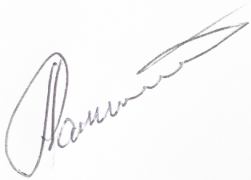 Силабус з навчальної дисципліни «ІНФОРМАЦІЙНІ ТЕХНОЛОГІЇ ТА ПРОГРАМУВАННЯ»,
що викладається в межах ОПН третього (освітньо-наукового) рівня вищої освіти для
здобувачів за спеціальністю 052 ПолітологіяЛьвів 2019 р.Силабус курсу «Інформаційні технології та програмування»2019 / 2020 навчального рокуНазва курсуІнформаційні технології та програмуванняАдреса викладання курсуУкраїна, м. Львів, Львівський національний університет імені ІванаФранка, вул. Університетська, 1Факультет та кафедра, за якою закріплена дисциплінаФакультет прикладної математики та інформатикиКафедра математичного моделювання соціально-економічних процесівГалузь знань, шифр та назва спеціальностіНаукові спеціальності факультетівОсвітньо-кваліфікаційний рівень: доктор філософіїВикладачі курсуДобуляк Леся Петрівна, канд. економ. наук, доцент кафедри математичного моделювання соціально-економічних процесівКонтактна інформація викладачівЛьвівський національний університет імені Івана Франка, вул. Університетська, 1, ауд. 361, lesia.dobuliak@lnu.edu.uaКонсультації по курсу відбуваютьсяКонсультації в день проведення лекцій/практичних занять (за попередньою домовленістю).Коротка анотація курсуІнформаційні технології охоплюють зараз майже всі сфери життя і діяльності людини. Спеціаліст будь-якого напряму потребує знань та навиків володіння комп'ютерною технікою. Метою курсу є надати аспірантам знання про сучасні інформаційні технології і можливості їх застосування для наукової, викладацької та дослідницької роботи та в повсякденному житті.Мета та цілі курсуМетою курсу є надати аспірантам знання про сучасні інформаційні технології і можливості їх застосування для наукової, викладацької та дослідницької роботи та в повсякденному житті.Ціллю курсу є навчити аспірантів застосовувати інформаційні технології та програмування для наукової, викладацької та дослідницької роботи.Література для вивчення дисципліниІнформатика: Комп'ютерна техніка. Комп'ютерні технології: Підручник для студентів вищих навчальних закладів / за ред. О. І. Пушкаря. - К.: Видавничий центр “Академія”, 2002. - 704 с.Клименко А. Эффективный самоучитель работы на ПК. - К.: Издательство «ДиаСофт», 2001. - 672 с.Дибкова Л. М. Інформатика та комп'ютерна техніка: Посібник для студентів вищих навчальних закладів. - К.: “Академвидав”, 2002. - 320 с.Триус Ю. В., Герасименко І. В., Франчук В. М. Система електронного навчання ВНЗ на базі MOODLE: Методичний посібник // за ред. Ю. В. Триуса. - Черкаси, 2010. - 220 с.Лондар С. Л. Економетрія засобами MS Excel: навч. посіб. / С. Л. Лондар, Р. В. Юринець. - Київ: Вид-во Європейського університету, 2004. - 242 с. - Бібліогр.: с. 238.Грабовецький Б. Є. Економічне прогнозування і планування: навч. посіб. / Б. Є. Грабовецький. - Київ: Центр навчальної літератури, 2003. - 188 с.Геєць В. М. Моделі і методи соціально-економічного прогнозування / [В.М. Геєць, Т. С. Клебанова, О. І. Черняк та ін.]. - Х.: ВД “ІНЖЕК”, 2005. - 396 с.8. Трофименко О. Г., Прокоп Ю. В., Швайко І. Г., Буката Л. М., Косирева Л. А., Леонов Ю. Г., Ясинський В. В. С++. Основи програмування. Теорія та практика: підручник. - 2010.9. Яковенко А. В. Основи програмування Python. - Київ: КПІ ім.. І. Сіккорського, 2018. - 195 с.Тривалість курсу90 год.Обсяг курсу32 годин аудиторних занять. З них 16 годин лекцій, 16 годин лабораторних робіт та 58 годин самостійної роботиОчікувані результати навчанняПісля завершення цього курсу студент буде :- Знати:інструменти та засоби текстового редактора Microsoft Office Wordдля оформлення текстових, графічних та табличних матеріалів;принципи роботи з системами електронного навчання таможливості e-learning.lnu.edu.ua для організації ефективних електронних курсів;методи обробки цифрової інформації (трендовий, кореляційний такластерний аналіз) та функції Microsoft Office Excel для їх реалізації;основи комп'ютерної математики (системи числення, логічніоперації) та способи запису алгоритмів довільної структури.Вміти :оформляти наукові статті та дисертаційне дослідження (текст,таблиці, графічний матеріал, посилання) згідно з вимогами у Microsoft Office Word;розміщувати електронні курси з усіма необхідними елементами(робоча програмиа, термінологічний словник, література, лекції, практичні завдання, банк запитань та підсумковий тест) у системі електронного навчання e-learning.lnu.edu.ua;використовувати методи Data Science для аналізу даних(побудови прогнозів, дослідження зв'язків між досліджуваними показниками, розподілу неоднорідної групи об'єктів чи спостережень на однорідні кластери) за допомогою Microsoft Office Excel, робити висновки з отриманих результатів;Записувати найпростіші алгоритми (лінійні структури, цикли,галуження) мовами програмування C++, Python, Prolog.Ключові словаІнформаційні технології, аналіз даних, алгоритмФормат курсуОчний /заочнийПроведення лекцій, лабораторних робіт та консультації для кращого розуміння темТемиМодуль 1Застосування інформаційних технологій для наукової та викладацької роботиЗмістовий модуль 1. Підготовка наукових праць і дисертаційних досліджень в Microsoft Office Word.Вимоги до оформлення наукових праць та дисертацій.Форматування документів в Microsoft Office Word.Робота з графічним та табличним матеріалом в MicrosoftOffice Word.1.4. Розмітка структури документу. Оформлення змісту та посилань на бібліографічні джерела.Змістовий модуль 2. Розміщення електронних курсів у системі електронного навчання E-learning.2.1 Положення про електронний курс.Розміщення матеріалів у системі E-learning.Наповнення банку питань та проведення тестування.Модуль 2Застосування інформаційних технологій та програмування для обробки інформаціїЗмістовий модуль 3. Методи Data Science для аналізу даних уMicrosoft Office Excel.3.1. Класифікація методів цифрової обробки даних.3.2. Аналіз динаміки. Побудова найпростіших прогнозів на основі динамічних рядів.3.3. Дослідження зв'язків між ознаками. Регресія та кореляція.3.4. Кластерний аналіз. Розподіл неоднорідних сукупностей на однорідні групи.Змістовий модуль 4. Опис алгоритмів мовою програмування.4.1. Основи комп'ютерної математики. Системи числення. Логічні операції.4.2. Алгоритми. Лінійні структури, галуження та цикли. Мови програмування.4.3. Приклади програм на мовах програмування C++, Python, Prolog.Підсумковий контроль, формазалік в кінці семестру, комбінованийПререквізитиДля вивчення курсу студенти потребують базових знань з інформатики.Навчальні методи та техніки, які будуть використовуватися під час викладання курсуПрезентації, лекції.Необхідне обладнанняКомп'ютер, проекторКритерії оцінювання (окремо для кожного виду навчальної діяльності)Поточний контроль здійснюється під час проведення лабораторних занять і має на меті перевірку рівня підготовленості аспірантів до виконання конкретної роботи. Підсумковий контроль за рівнем засвоєння матеріалу дисципліни здійснюється у вигляді підсумкового опитування, а потім заліку.Оцінювання знань аспіранта на протязі року здійснюється за 100- бальною шкалою:за поточну успішність - 80 балів;на заліку - 20 балів.